Código: MA-GD – F22FORMATO CONTROL PLANILLAS DE DISTRIBUCION                                                                                                                                                                                                  				 Aprobación: 27/01/2017                                                                                                                                                                                                              Versión: 1.0 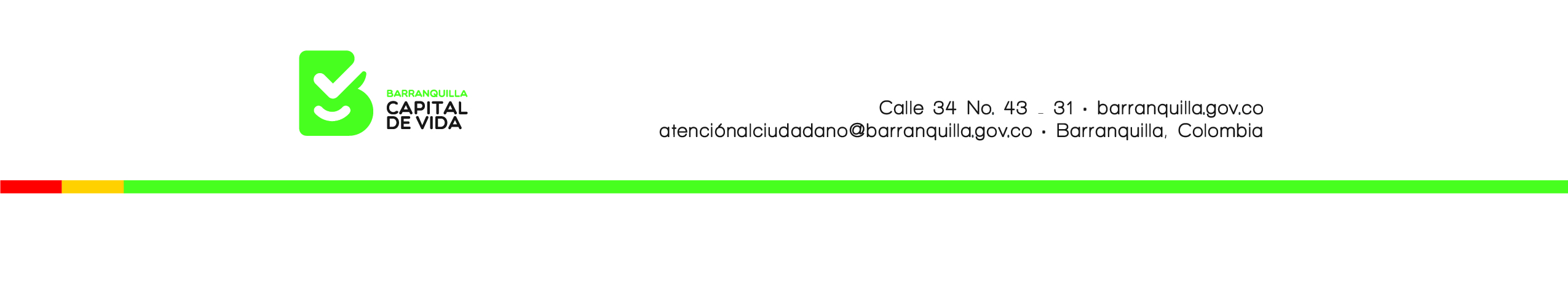 FECHASECRETARIADEPENDENCIACANTIDAD DE PLANILLASCANTIDAD DE  COPIASFIRMA MENSAJEROCONFIRMACION PLANILLAS RECIBIDAS 